20Q part Cbased on Yes and No by Natasha RozhkovskayaNext to each house, write the name of a member of one of the members of your family and then make a series of yes/no questions that would correctly identify them. Ask a group member to pick one of your family and play Yes/No.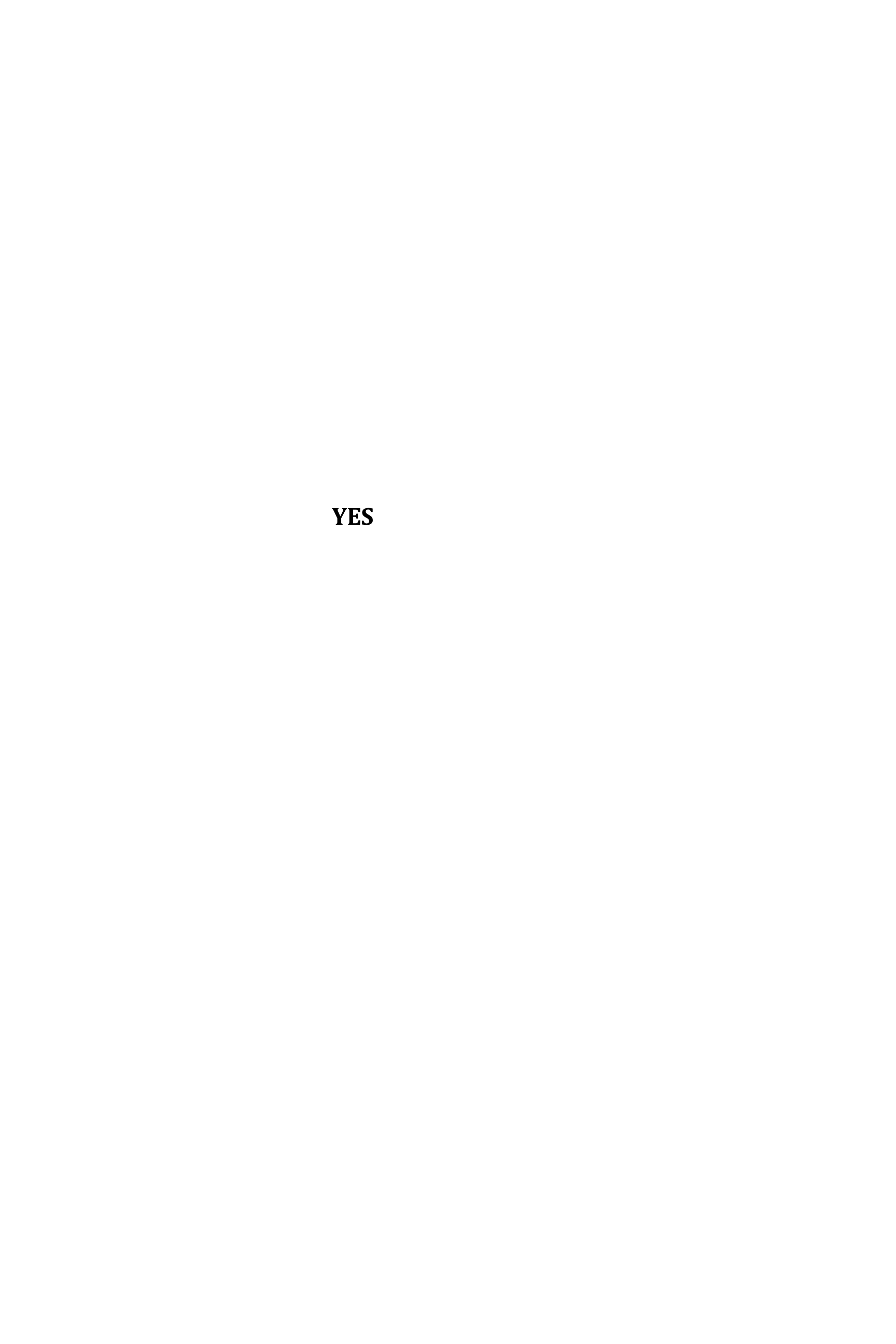 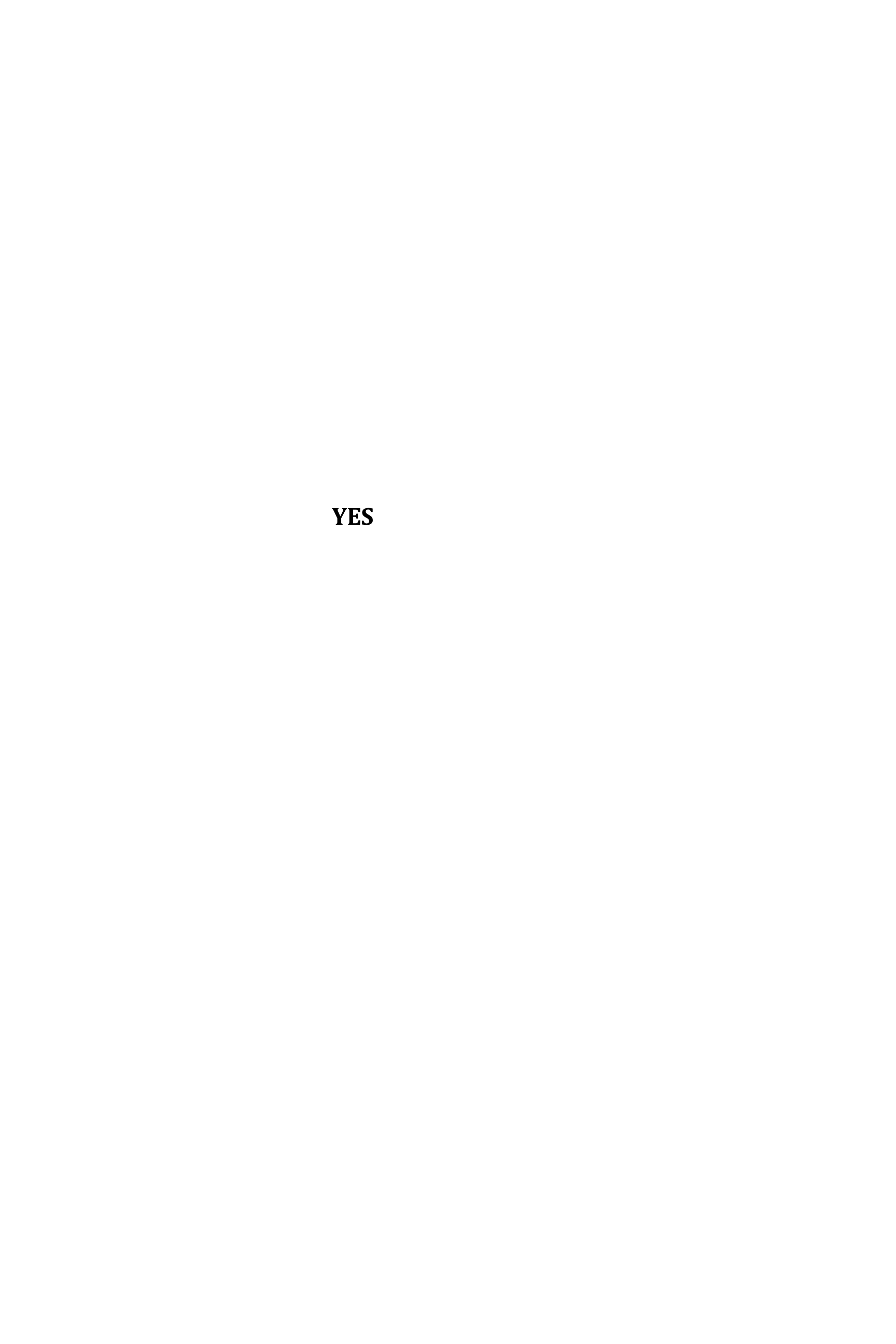 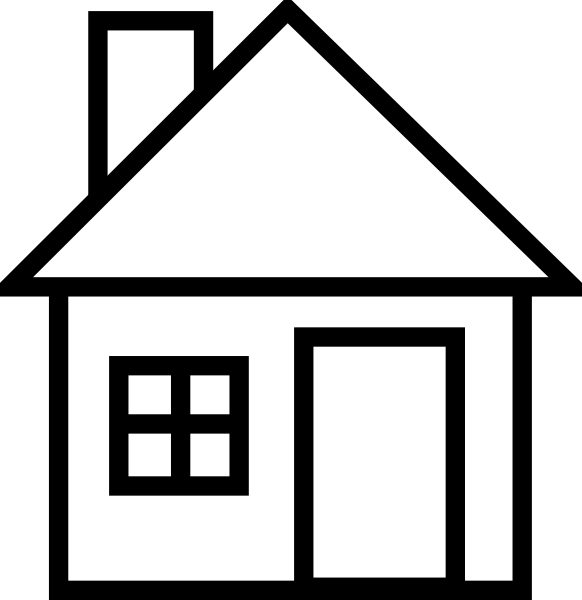 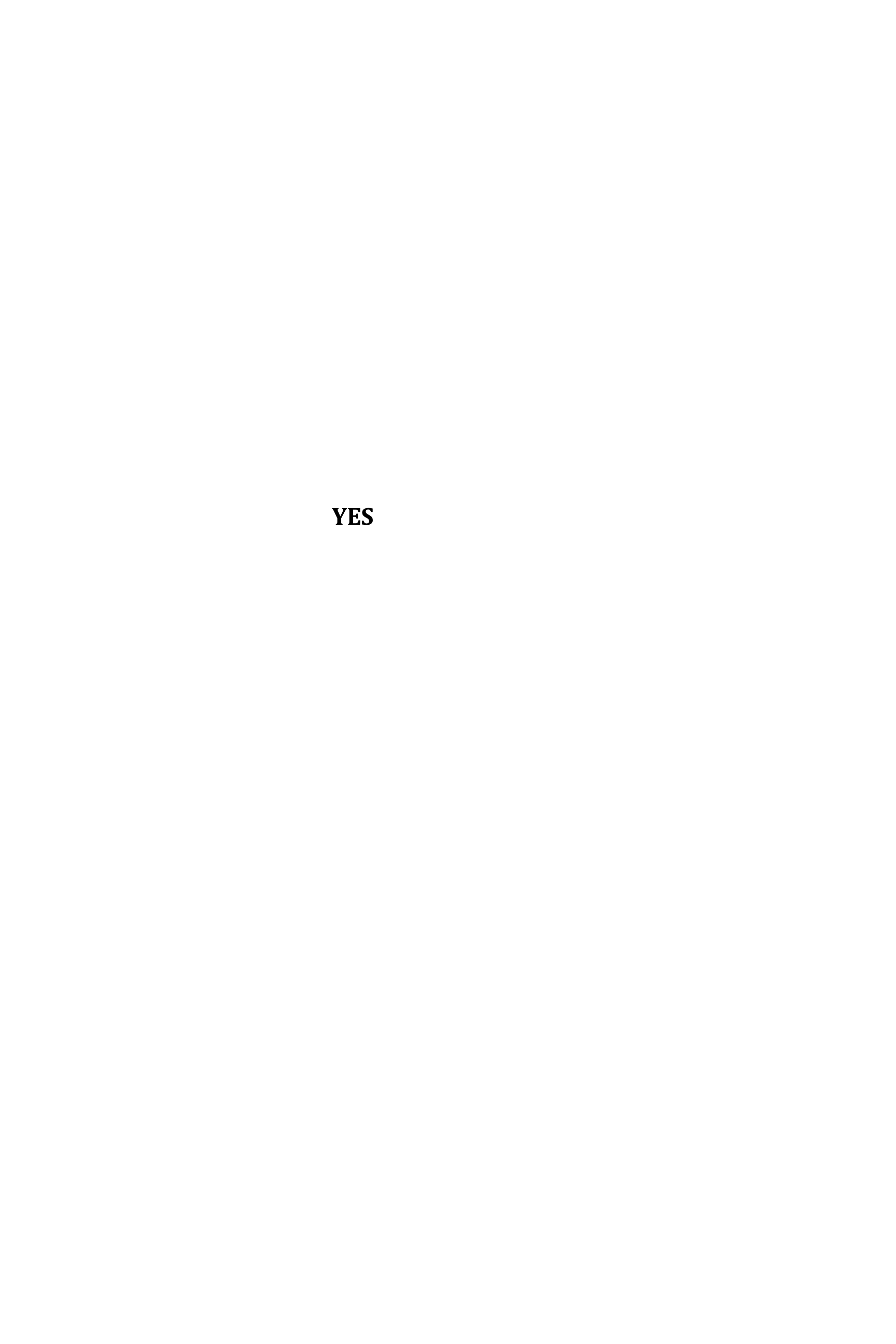 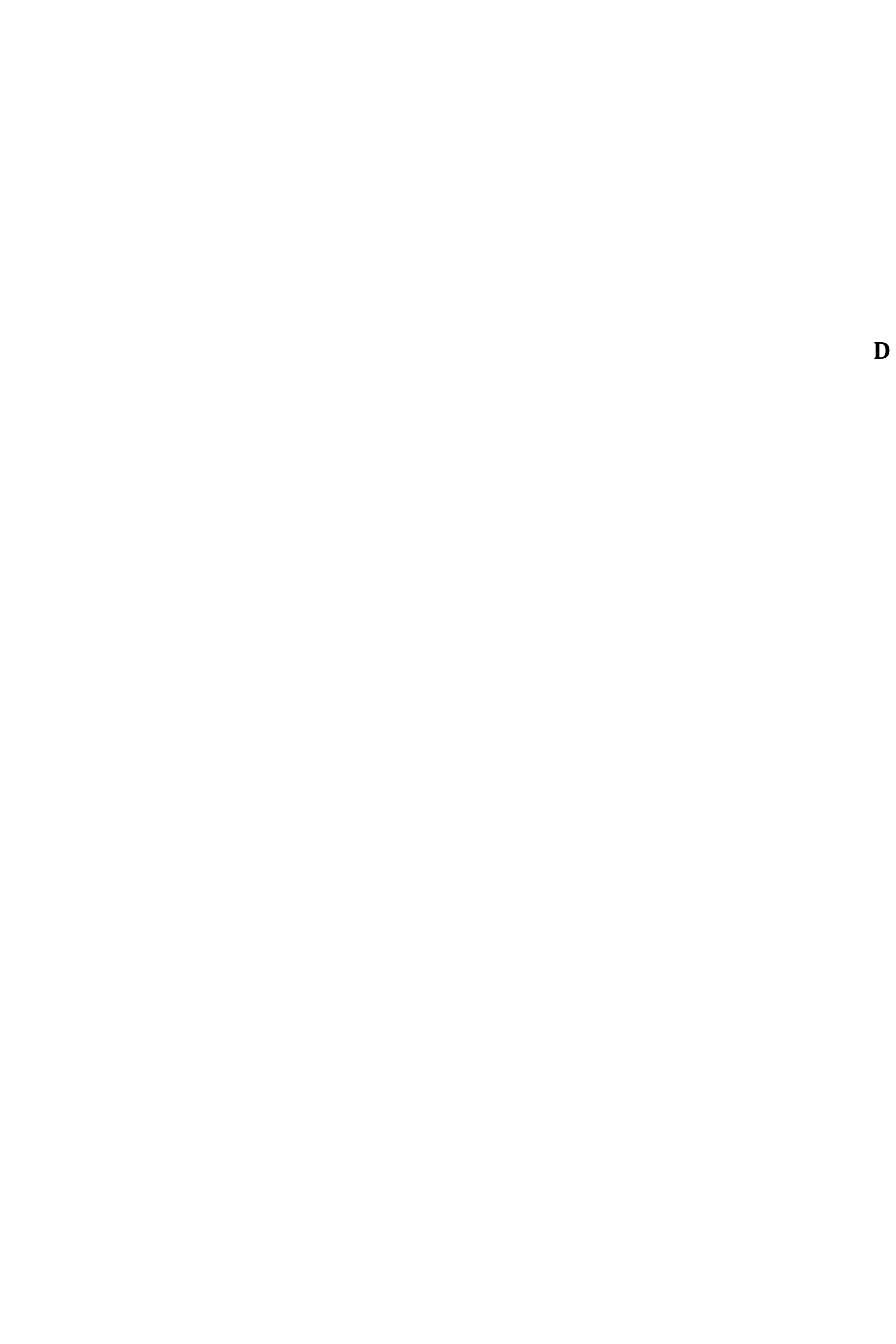 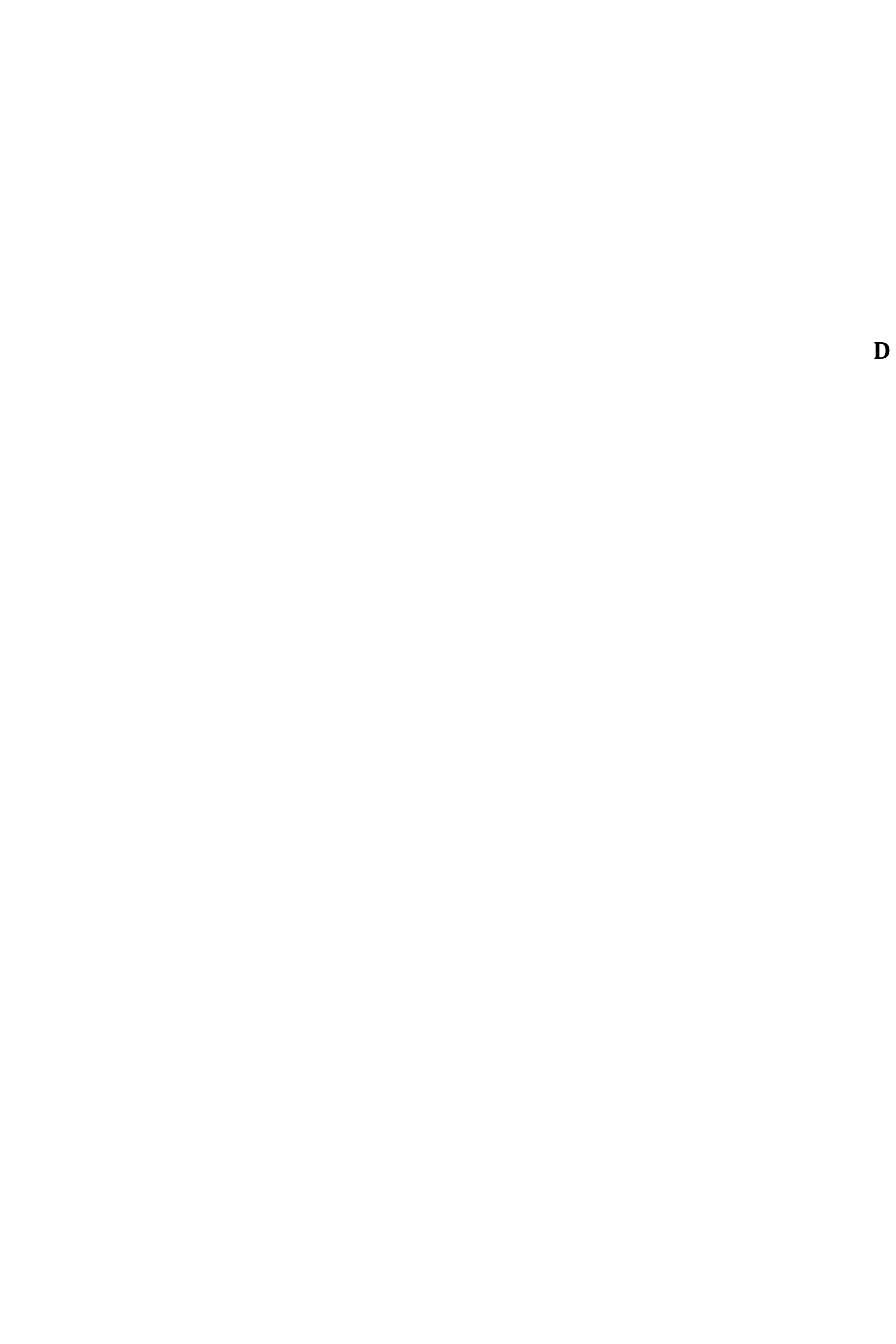 